Učenci 7. razreda, prosim da rešite kviz znanjaNaloga za 10. 4.  Kviz košarkeOdmor med drugo in tretjo četrtino traja 15 minut.   ?    Drži.  ?    Ne drži.Pri košarki ima žoga dva statusa, lahko je živa ali mrtva.   ?    Drži.  ?    Ne drži.Kaj pomeni sodniški znak, ki ga prikazuje slika?

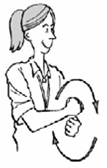   ?    nepravilno vodenje  ?    koraki  ?    žoga je vrnjena nazaj v poljeKaj pomeni sodniški znak, ki ga prikazuje slika?

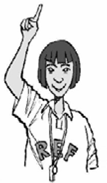   ?    osebna napaka  ?    situacija s sodniškim metom  ?    en prosti metKaj pomeni sodniški znak, ki ga prikazuje slika?

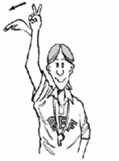   ?    poskus meta za dve točki  ?    uspešen met za dve točki  ?    dve minuti do konca tekmeKaj pomeni sodniški znak, ki ga prikazuje slika?

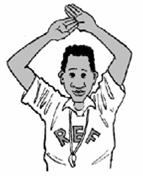   ?    tehnična napaka  ?    odmor (time-out)  ?    nešportna napakaKaj pomeni sodniški znak, ki ga prikazuje slika?

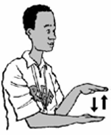   ?    nepravilno vodenje  ?    koraki  ?    žoga je šla z igriščaKaj pomeni sodniški znak, ki ga prikazuje slika?

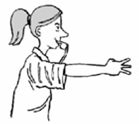   ?    poskus meta za tri točke  ?    dosežen met za tri točke  ?    prekršek treh sekundKaj pomeni sodniški znak, ki ga prikazuje slika?

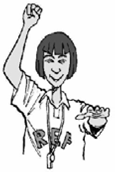   ?    osebna napaka  ?    nepravilna uporaba rok  ?    nešportna napakaKaj pomeni sodniški znak, ki ga prikazuje slika?

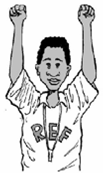   ?    osebna napaka  ?    izključujoča napaka  ?    dva prosta metaKaj pomeni sodniški znak, ki ga prikazuje slika?

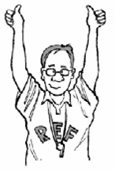   ?    sodniški met  ?    še minuta do konca tekme  ?    zaustavitev urejosip.gregorec@guest.arnes.si